Zadanie 1Przeczytaj zdania pod obrazkami i pokoloruj przybory na odpowiednie kolory (jeśli nie możesz wydrukować, to narysuj poszczególne przybory w odpowiednich kolorach).Zadanie 2Policz przedmioty na obrazku i połącz nazwę przyboru z odpowiednią liczbą (lub napisz w zeszycie całe wyrażenie).PODPOWIEDŹ:Eraser- gumka
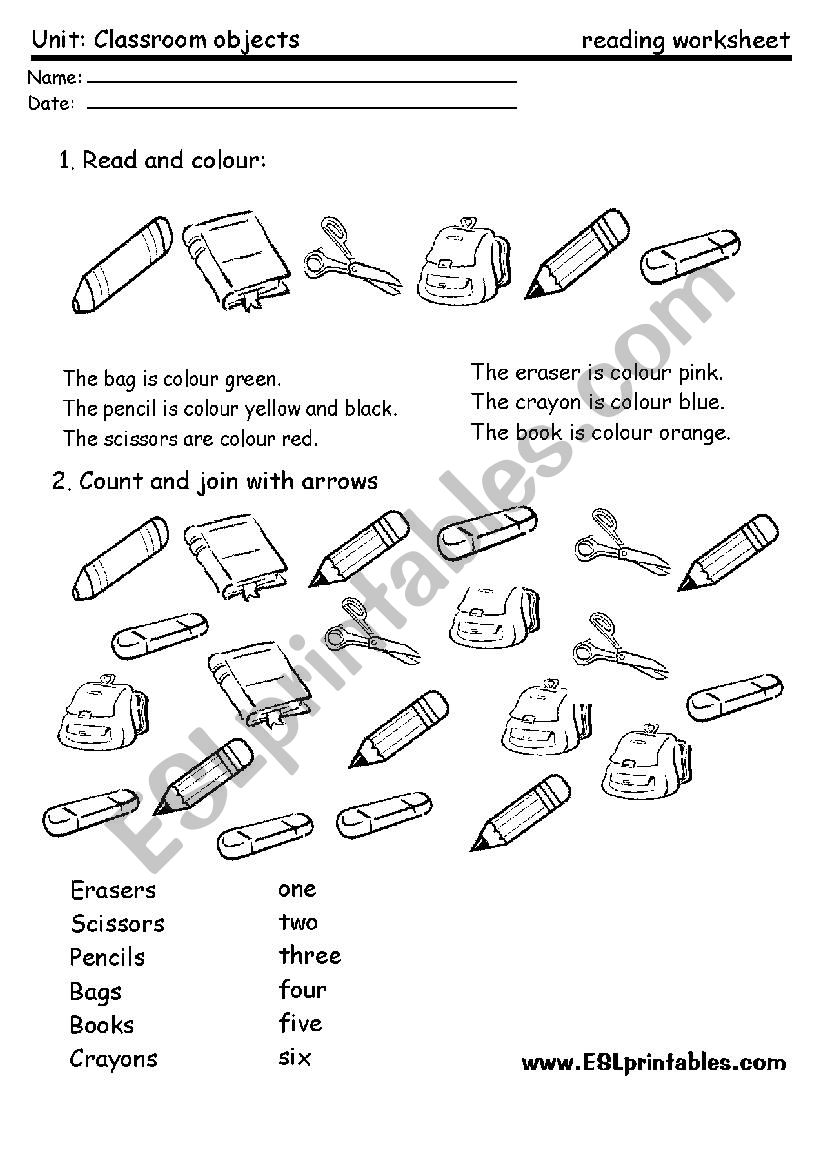 